 Entraine-toi à recopier ces phrases en lettres majuscules ! 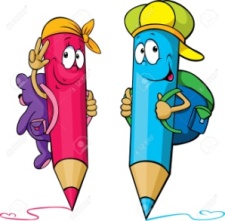 Si tu veux, fais aussi un dessin pour chaque phrase Demande à un adulte de te lire avant les phrases et amusez-vous à reconnaître les lettres.Si tu veux, invente de nouvelles phrases avec l’aide de ta famille.UN  CHAT  DORT  SUR  LE  TOBOGGAN.LA  MAITRESSE  DESSINE  UNE  FLEUR.JE  JOUE  DANS  LA   CLASSE.JE   MANGE   DU  BON   CHOCOLAT.ESTELLE   RIGOLE   AVEC   MOI. As-tu remarqué que les phrases se terminent par un point ?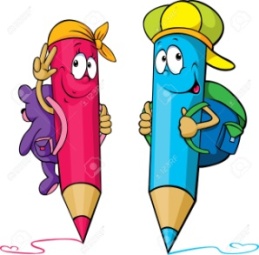 